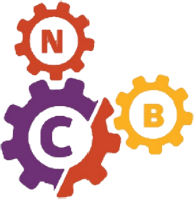 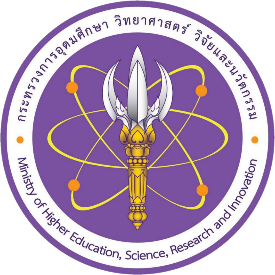 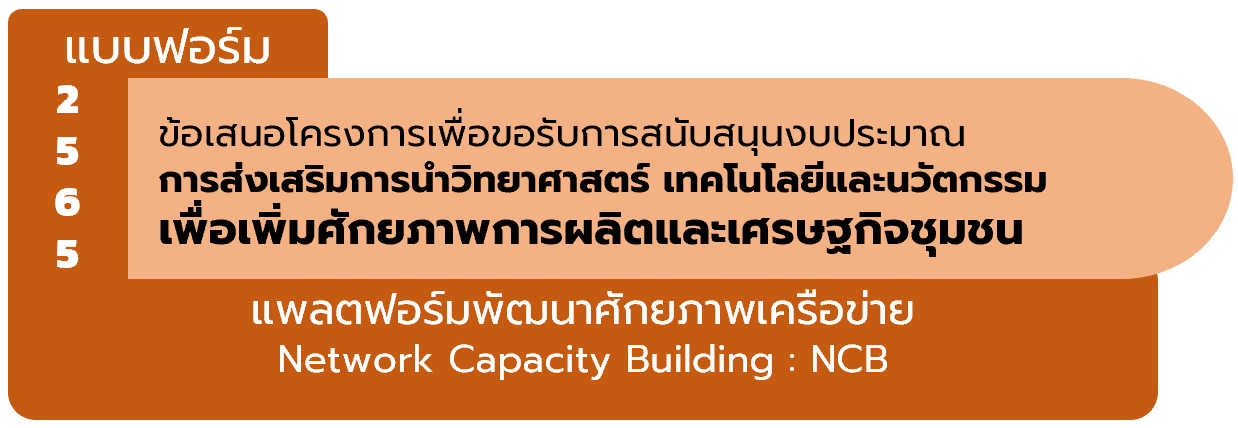 แพลตฟอร์มเพิ่มศักยภาพเครือข่าย (Network Capacity Building : NCB)  มุ่งเน้นการพัฒนาทักษะ(Upskill/Reskill) ให้กับผู้ที่เกี่ยวข้องในการขับเคลื่อนเศรษฐกิจชุมชนในพื้นที่ เช่น แกนนำของกลุ่มที่มารับบริการในแต่ละแพลตฟอร์ม ทีมงานคลินิกเทคโนโลยีเครือข่าย อาสาสมัครวิทยาศาสตร์และเทคโนโลยี นักวิทย์ชุมชน ผู้ที่ผ่านการจ้างงานจากโครงการ U2T ฯลฯ เพื่อเสริมทักษะในการเป็นผู้นำการเปลี่ยนแปลงด้าน วทน.(STI Changemakers) ในอนาคต1.ชื่อหน่วยงาน  :										2.ชื่อโครงการ  :											ชื่อโครงการสั้นกระชับ เช่น การเพิ่มทักษะเพื่อสร้างผู้นำการเปลี่ยนแปลงจังหวัด...... การพัฒนาความรู้ ทักษะเพื่อนำไปสู่ผู้นำการเปลี่ยนแปลงด้าน วทน. 3.รายชื่อผู้รับผิดชอบโครงการและผู้ร่วมโครงการ1 หน้าที่ความรับผิดชอบ ได้แก่ หัวหน้าโครงการ ผู้ร่วมโครงการ ประธานกลุ่ม เจ้าหน้าที่รัฐ เจ้าหน้าที่ท้องถิ่น อื่น ๆ2แนบประวัติแบบย่อ(การศึกษา ประสบการณ์ทำงาน งานวิจัยที่เกี่ยวข้อง) ในส่วนที่เกี่ยวข้องกับบทบาทหน้าที่ในโครงการของผู้เข้าร่วมโครงการทุกคน4.หลักการและเหตุผล  :	ผู้เสนอโครงการต้องนำเสนอข้อมูลสำคัญ 3ส่วน คือ ข้อมูลความรู้ ทักษะ หลักสูตร ที่จะพัฒนาให้กับกลุ่มเป้าหมายข้อมูลแผนการพัฒนาผู้นำการเปลี่ยนแปลงด้าน วทน. (STI changemakers) รายชื่อผู้เข้ารับการเพิ่มทักษะเพื่อนำไปสู่การสร้างผู้นำการเปลี่ยนแปลงด้าน วทน. (STI changemakers) (อ่านเพิ่มเติมในบทที่ 6-7)โครงการใหม่	ชี้แจงเหตุผลความจำเป็นที่ต้องดำเนินโครงการ เช่น ความพร้อมของหลักสูตร เนื้อหา ความรู้ ทักษะ ที่จะนำไปสร้างผู้นำการเปลี่ยนปลงด้าน วทน.(STI changemakers) ในชุมชนโครงการต่อเนื่องนำเสนอผลการดำเนินงานที่เกิดขึ้นในแต่ละปีที่ได้รับงบประมาณผลการดำเนินงานทุกปีที่ได้รับการสนับสนุนงบประมาณ3 อธิบายข้อมูลพื้นฐานของกลุ่มเป้าหมายยกตัวอย่างเช่น โครงการหมู่บ้านข้าวพื้นเมือง ข้อมูลพื้นฐานประกอบด้วย พื้นที่กี่ไร่ ผลผลิตต่อไร่ พันธุ์ข้าว รายได้ก่อนเข้าร่วมโครงการ  เป็นต้น สามารถออกแบบตารางเพิ่มเติมได้T1-Ti คือ องค์ความรู้ ทักษะ ที่นำไปถ่ายทอดให้กับผู้เข้าร่วมโครงการสรุปผลการดำเนินงานที่ผ่านมาปีที่ 1													ปีที่ 2													5. วัตถุประสงค์  :วัตถุประสงค์จะเป็นข้อความที่แสดงถึงความต้องการที่จะกระทำสิ่งต่างๆ ภายในโครงการให้ปรากฏผลเป็นรูปธรรม ซึ่งข้อความที่ใช้เขียนวัตถุประสงค์จะต้องชัดเจนไม่คลุมเครือ สามารถวัด และประเมินผลได้การเขียนวัตถุประสงค์ควรจะต้องคำนึงถึงลักษณะที่ดี 5 ประการ(SMARTดังนี้S = Sensible (เป็นไปได้) หมายถึง วัตถุประสงค์จะต้องมีความเป็นไปได้ ในการดำเนินงานโครงการM = Measurable (วัดได้) หมายถึง วัตถุประสงค์ที่ดีจะต้องสามารถวัดและประเมินผลได้A = Attainable (ระบุสิ่งที่ต้องการ) หมายถึง วัตถุประสงค์ที่ดีต้องระบุสิ่งที่ต้องการดำเนินงาน อย่างชัดเจนและเฉพาะเจาะจงมากที่สุดR = Reasonable (เป็นเหตุเป็นผล) หมายถึง วัตถุประสงค์ที่ดีต้องมีความเป็นเหตุเป็นผลในการปฏิบัติT = Time (เวลา) หมายถึง วัตถุประสงค์ที่ดีจะต้องมีขอบเขตของเวลาที่แน่นอนในการปฏิบัติงาน วัตถุประสงค์ไม่ควรเกิน 3 ข้อ1.  										.2.										.3.  										.6. กลุ่มเป้าหมาย  :(โปรดระบุ ชื่อชุมชน/หมู่บ้าน หมายเลขโทรศัพท์ที่เป็นประธาน/ผู้นำกลุ่ม-ชุมชน พร้อมแนบหนังสือขอความช่วยเหลือทางวิชาการ ทุกปีที่ขอรับการสนับสนุนงบประมาณ) 7. ระยะเวลาดำเนินการ : วันเริ่มต้น -สิ้นสุดโครงการจากการวางแผนระยะยาว 3 ปี......................................................................................................................................................................................................................................................8. แผนภาพการพัฒนาผู้นำการเปลี่ยนแปลง STI Changemaker Plan :นำเสนอแผนภาพรวมของโครงการที่จะดำเนินการตลอดระยะเวลาที่จะขอรับการสนับสนุนงบประมาณ ที่แสดงให้เห็นถึงแนวทางการพัฒนาทักษะ หลักสูตร เนื้อหา ในการสร้างผู้นำการเปลี่ยนแปลงในพื้นที่9. แผนการดำเนินงาน(Gantt Chart)ระบุแผนการดำเนินงานให้สอดคล้องกับข้อ 12 ตลอดระยะเวลาที่ขอรับการสนับสนุนงบประมาณ	9.1 แผนการดำเนินงานรายปี4ผู้รับผิดชอบต้องมีชื่อปรากฏตามข้อ 45วิธีการดำเนินงาน เช่น การบรรยายและลงมือปฏิบัติ การให้คำปรึกษา บรรยายออนไลน์ ประชุมออนไลน์ ฯลฯ9.2 แผนการดำเนินงานของปีที่ขอรับการสนับสนุนงบประมาณ10. 	ผลผลิตและผลลัพธ์ของโครงการ11. หน่วยงานสนับสนุน12. ผลกระทบ(แสดงผลกระทบที่เกิดขึ้นจากโครงการทั้งที่เกิดกับกลุ่มเป้าหมายและผู้มีส่วนได้ส่วนเสียที่ได้รับประโยชน์จากการดำเนินโครงการ)13.	งบประมาณขอรับการสนับสนุนจำนวนทั้งสิ้น				  บาท (รวมทุกปีที่ขอรับงบประมาณ)ปีที่ 1 พ.ศ.		จำนวน				  บาทปีที่ 2 พ.ศ.		จำนวน				  บาทปีที่ 3 พ.ศ.		จำนวน				  บาทรายการงบประมาณ ดังนี้(คำอธิบาย  : แจกแจงเฉพาะปีงบประมาณที่ขอรับการสนับสนุน โดยให้แจกแจงรายละเอียดค่าใช้จ่ายที่จะใช้ในการดำเนินโครงการรายกิจกรรมที่ตรงกับข้อ 11.2 โดยจัดทำ เป็นงบตัวคูณ [ราคาต่อหน่วย: จำนวนคน/ครั้ง/วัน/ชิ้น] โดยใช้ระเบียบและอัตราของทางราชการ)ปีงบประมาณ พ.ศ....................... ขอรับการสนับสนุนงบประมาณ จำนวน.......................................... บาท ประกอบด้วยตัวอย่างการแจกแจงประมาณตัวคูณหมายเหตุขอความร่วมมือเครือข่ายคลินิกเทคโนโลยีไม่คิดค่าใช้จ่ายที่เป็นค่าธรรมเนียมหักเข้าหน่วยงานค่าที่พัก ค่าเดินทาง ค่าเบี้ยงเลี้ยง เบิกตามระเบียบและอัตราที่ทางราชการกำหนด14. การรายงานความก้าวหน้าติดตามและประเมินผล: ผู้รับผิดชอบโครงการต้องดำเนินการ ดังนี้รายงานความก้าวหน้าโครงการผ่านระบบคลินิกเทคโนโลยีออนไลน์(CMO) รายไตรมาสผู้รับผิดชอบโครงการต้องให้ผู้รับบริการตอบแบบสำรวจวัดความพึงพอใจผู้รับบริการในขณะจัดกิจกรรม ผ่าน google form https://forms.gle/8a1SghvTppQorXFP9ผู้รับผิดชอบโครงการต้องให้ผู้รับบริการตอบแบบติดตามผลการนำไปใช้ประโยชน์หลังสิ้นสุดการดำเนินงานของโครงการ ก่อนจัดส่งรายงานฉบับสมบูรณ์ ผ่าน google form https://forms.gle/gciEhebxRfiRMWhV7ผู้รับผิดชอบโครงการต้องคำนวณมูลค่าทางเศรษฐกิจ และ B/C ratio ของโครงการ จัดส่งรายงานฉบับสมบูรณ์เป็นอิเล็กทรอนิกส์ไฟล์พร้อมหนังสือนำส่งจากหน่วยงาน ไม่เกิน 30 วันหลังสิ้นสุดปีงบประมาณ (30 กันยายน)  ยกเว้นมีเหตุจำเป็น หรือสุดวิสัย การขอขยายเวลา หากคาดว่าโครงการจะไม่สามารถจัดกิจกรรมตามแผนที่วางไว้และมีความจำเป็นต้องขอขยายเวลา ผู้รับผิดชอบโครงการต้องจัดทำหนังสือขอขยายเวลาโดยผู้บริหารหน่วยงานเป็นผู้ลงนามในหนังสือถึง ปลัดกระทรวงการอุดมศึกษา วิทยาศาสตร์ วิจัยและนวัตกรรม ก่อนวันที่ 15 กันยายน แจ้งให้ สป.อว. ทราบ เพื่อดำเนินการในส่วนที่เกี่ยวข้องต่อไป15. การเผยแพร่ประชาสัมพันธ์โครงการ   :  การจัดกิจกรรมหรือการเผยแพร่ประชาสัมพันธ์โครงการในรูปแบบต่างๆเช่น แผ่นพับ ป้ายประชาสัมพันธ์ จดหมายข่าว วารสาร และสื่ออื่นใด ต้องมีข้อความและสัญลักษณ์ของกระทรวงการอุดมศึกษา วิทยาศาสตร์ วิจัยและนวัตกรรมซึ่งเป็นผู้ให้การสนับสนุนงบประมาณปรากฏทุกครั้ง และโครงการยินดีให้ความร่วมมือเข้าร่วมจัดแสดงผลงานในกิจกรรมต่างๆ ตามที่ สป.อว. ร้องขอ พร้อมทั้งทำตามหลักเกณฑ์และเงื่อนไขที่ระบุในคู่มือการดำเนินงานฯ ทุกประการ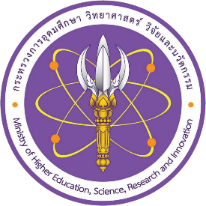 แบบฟอร์มแสดงขอเข้าร่วมการพัฒนาผู้นำการเปลี่ยนแปลงด้าน วทน.(STI Changemaker)แพลตฟอร์มพัฒนาขีดความสามารถเครือข่าย(NCB) ประจำปีงบประมาณ................ข้อมูลผู้สมัคร	ชื่อ-นามสกุล........................................................................................ อายุ................................................	ระดับการศึกษาสูงสุด ..................................................................................................................................	สาขาที่จบ.....................................................................................................................................................	เบอร์โทร...................................................................... อีเมล์.......................................................................	แรงบันดาลใจที่อยากจะเห็นการเปลี่ยนแปลงในชุมชน/สังคม	......................................................................................................................................................................................................................................................................................................................................................................................................................................................................................................................................................................................................................................................................................................................................................................................................................................................................................................................	ความรู้ที่ต้องการได้รับการพัฒนา......................................................................................................................................................................................................................................................................................................................................................................................................................................................................................................................................................................................................................................................................................................................................................................................................................................................................................................................	มีความประสงค์ขอเข้าร่วมแพลตฟอร์มพัฒนาขีดความสามารถเครือข่าย (Network Capacity Building Platform : NCB)ภายใต้การดำเนินงานของคลินิกเทคโนโลยี..............................................................ขั้นตอนการพัฒนาเป้าหมายของการพัฒนาปีที่ ๑ เข้าใจผู้เข้าร่วมหลักสูตรมีความเข้าใจองค์ความรู้ ทักษะการให้ความรู้ ทักษะ เครื่องมือที่จำเป็นต่อการสร้างผู้นำการเปลี่ยนแปลงด้าน วทน. (STI Changemakers) ในพื้นที่ปีที่ ๒ เข้าถึงผู้เข้าร่วมหลักสูตรต้องสามารถนำความรู้ไปออกแบบโครงการในพื้นที่ผู้นำการเปลี่ยนแปลงด้าน วทน. (STI Changemakers) สามารถนำความรู้ไปใช้ในการออกแบบ พัฒนาโครงการ เพื่อแก้ปัญหาให้ชุมชน/หมู่บ้าน (แผนสร้างการเปลี่ยนแปลงในชุมชน)ปีที่ ๓ พัฒนาผู้เข้าร่วมโครงการนำโครงการที่ออกแบบไปใช้ในการเขียนโครงการเสนอ สป.อว.ผู้นำการเปลี่ยนแปลงด้าน วทน. (STI Changemakers) นำเสนอโครงการที่ออกแบบสู่แพลตฟอร์มต่าง ๆ ของ สป.อว.รายชื่อผู้ร่วมโครงการระบุชื่อ นามสกุล ตำแหน่ง เบอร์โทร อีเมล์หน้าที่รับผิดชอบในโครงการ1องค์ความรู้/ทักษะที่รับผิดชอบในโครงการประสบการทำงานที่เกี่ยวข้องกับโครงการ2แผนการดำเนินงานผลการดำเนินงานผลที่ได้รับนำเสอแผนการดำเนินงานในปีที่ได้รับการสนับสนุนงบประมาณ(ทุกปี)สรุปผลการดำเนินงานตามแผนการดำเนินงานที่กำหนดไว้สรุปตัวชี้วัด ผลผลิต ผลลัพธ์ และผลกระทบ และมูลค่าทางเศรษฐกิจที่เกิดขึ้นรายชื่อผู้เข้าร่วมโครงการข้อมูลพื้นฐาน3(ปัจจัยนำเข้า)องค์ความรู้/ทักษะองค์ความรู้/ทักษะองค์ความรู้/ทักษะองค์ความรู้/ทักษะองค์ความรู้/ทักษะการนำไปใช้ประโยชน์วิทยากรตัวคูณรายชื่อผู้เข้าร่วมโครงการข้อมูลพื้นฐาน3(ปัจจัยนำเข้า)T1T1T1…..Ti12ชื่อ นามสกุลที่อยู่เบอร์โทร/อีเมล์เทคโนโลยี/องค์ความรู้/กิจกรรมปีที่ 1ปีที่ 1ปีที่ 1ปีที่ 1ปีที่ 2ปีที่ 2ปีที่ 2ปีที่ 2ปีที่ 3ปีที่ 3ปีที่ 3ปีที่ 3ค่าใช้จ่าย(บาท)ผู้รับผิดชอบ4วิธีการ5เทคโนโลยี/องค์ความรู้/กิจกรรมQ1Q2Q3Q4Q1Q2Q3Q4Q1Q2Q3Q4ค่าใช้จ่าย(บาท)ผู้รับผิดชอบ4วิธีการ5สรุปงบประมาณเทคโนโลยี/องค์ความรู้/กิจกรรมต.คพ.ย.ธ.ค.ม.ค.ก.พ.มี.ค.เม.ย.พ.ค.มิ.ย.ก.ค.ส.ค.ก.ย.ค่าใช้จ่าย(บาท)ผู้รับผิดชอบวิธีการสรุปงบประมาณผลผลิต/ผลลัพธ์หน่วยค่าเป้าหมายในแต่ละปีค่าเป้าหมายในแต่ละปีค่าเป้าหมายในแต่ละปีผลผลิต/ผลลัพธ์หน่วยปีที่ 1ปีที่ 2ปีที่ 31. จำนวนคนที่ได้รับการถ่ายทอดความรู้ทักษะคน2. จำนวนความรู้ ทักษะที่ถ่ายทอดให้กลุ่มเป้าหมายเรื่อง3. จำนวนผู้นำการเปลี่ยนแปลงด้าน วทน.(STI changemakers) ที่สามารถถ่ายทอดความรู้ให้ผู้อื่นได้คน4. ร้อยละความพึงพอใจของผู้รับบริการร้อยละ5. จำนวนผู้นำความรู้ ทักษะที่ได้รับไปใช้ประโยชน์คน6. สัดส่วนมูลค่าทางเศรษฐกิจที่จะเกิดขึ้นเท่าอื่น ๆ เช่น จำนวนชุมชนที่กลุ่มเป้าหมายไปสร้างการเปลี่ยนแปลง เป็นต้นชื่อหน่วยงานสนับสนุนระบุชื่อหน่วยงานที่ร่วมให้การสนับสนุนโครงการรูปแบบการสนับสนุนระบุรูปแบบของการสนับสนุน เช่น งบประมาณ อาคารสถานที่ วิทยากร การจัดกิจกรรม ฯลฯกิจกรรมรายการค่าใช้จ่ายปริมาณราคาต่อหน่วยรวมเงินเพิ่มทักษะด้านการเนผู้นำการเปลี่ยนแปลงและการใช้เครื่องมือ(Changemaker Toolkit)ค่าอาหารกลางวัน50 คน * 4 ครั้ง8016,000ค่าเครื่องดื่มและอาหารว่าง2 มื้อ*50 คน * 4 ครั้ง3012.000ค่าตอบแทนวิทยากร6 ชม. * 4 ครั้ง60014,400ค่าเบี้ยเลี้ยงผู้ช่วยวิทยากร3 คน* 4 ครั้ง2402,880ค่ายานพาหนะเหมาจ่าย2 คัน 4 ครั้ง3,50028,000ค่าเอกสารฝึกอบรม50 ชุด * 4 ครั้ง6012,000เพิ่มทักษะด้านไอที